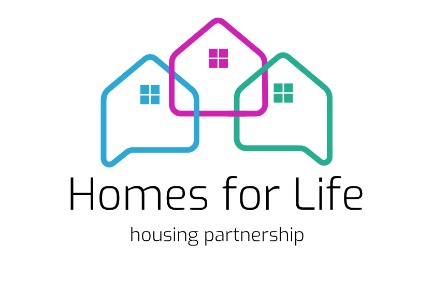 Chief Executive Officer Chief Executive Officer Summary Terms and Conditions April 2022Summary Terms and Conditions April 2022SalaryEVH Senior Management Grade SM8 to SM10£55,986 to £58,874Placement depending on match with Person SpecificationEssential Car User AllowanceYes – EVH rates currently £1,425 paPensionLothian Pension Fund (Currently Homes for Life pay 23.1% and employees pay 5.5% and 11.2% depending on salary.  Employees are auto-enrolled but may opt out)Immediate SupervisorBoardHours of Work35 hrs per week. (A flexitime system operates - subject to ensuring adequate cover during opening hours of 9-5 Mon-Thu and 9-4 Fri.)May need to work out of hours in emergency circumstances.Annual Leave25 day annual leave plus 15 days public holiday (locally agreed)WorkplaceCurrently all staff working from home.  Likely a hybrid agile working system will be introduced.Registered Office:  Market Street, Haddington, East LothianNotice Period12 weeksOther Terms & ConditionsEVH Terms & Conditions Apply